PENGARUH KARAKTERISTIK PERUSAHAAN TERHADAP NILAI PERUSAHAAN SUB SEKTOR TRANSPORTASI DI BURSA EFEK INDONESIASKRIPSIDiajukan Untuk Memenuhi Salah Satu Syarat Guna Memperoleh Gelar Sarjana Akuntansi (S.Ak) Pada Program Studi Akuntansi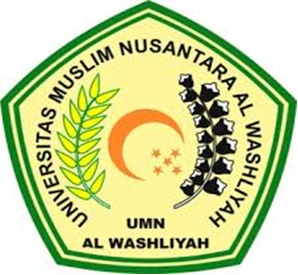 Oleh :Oleh :SITI ASIYAH163224216JURUSAN AKUNTANSI FAKULTAS EKONOMIUNIVERSITAS MUSLIM NUSANTARA AL WASHLIYAHMEDAN2020
